Einreichung eines Posters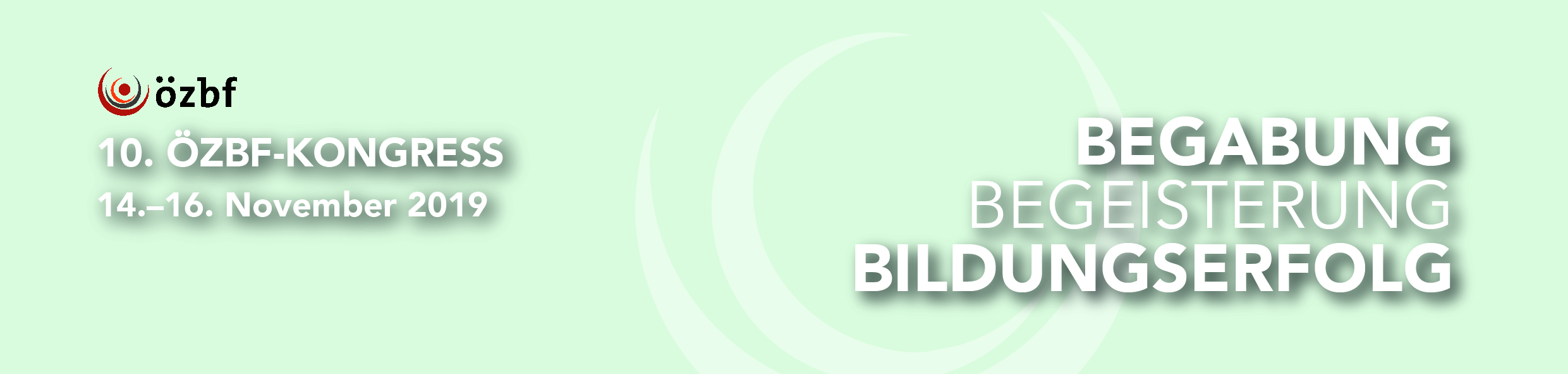 Wir freuen uns über die Einreichung Ihres Posters. Bitte füllen Sie die folgenden Felder aus und speichern Sie das Dokument in Word ab.Schicken Sie die ausgefüllte Einreichung an kongress2019@oezbf.atBei einem wissenschaftsorientierten Poster sollte Ihr Abstract folgende Punkte beinhalten:Theoretischer HintergrundFragestellung bzw. HypothesenStudiendesign und Methoden (bei empirischen Arbeiten)Ergebnisse (bei empirischen Arbeiten)Diskussion und Empfehlungen / Implikationen für die PraxisBei einem praxisorientierten Poster sollte Ihr Abstract folgende Punkte beinhalten:Theoretischer Bezug zu Begabungs- und ExzellenzförderungAnschauliche und nachvollziehbare Beschreibung der praktischen UmsetzungEtwaige EvaluationsergebnisseEmpfehlungen bzw. Perspektiven für nachfolgende ProjekteWeitere Details zum Kongressthema und zu den Einreichungen entnehmen Sie bitte dem Call for Papers.Persönliche Angaben:Angaben zu Ihrem Poster:Akad. Titel:Name, Vorname:Institution:Adresse:Email:Telefon:Kurzbeschreibung Ihrer Person:(max. 600 Zeichen)eingereicht alsTitel des Posters:ggf. weitere Autorinnen/Autoren des Posters:Auf welche Altersgruppe bezieht sich Ihr Beitrag?Elementarbereich  Primarstufe   Sekundarstufe   Tertiärbereich / Erwachsenenbildung Keywords (max. 4)Abstract für die Veröffentlichung im Programm (max. 1.500 Zeichen mit Leerzeichen):Abstract für die Veröffentlichung im Programm (max. 1.500 Zeichen mit Leerzeichen):